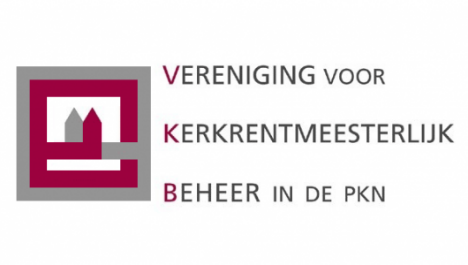 Huishoudelijk reglement 
van de Vereniging voor Kerkrentmeesterlijk Beheer in de Protestantse Kerk in NederlandLaatste wijzigingen vastgesteld in ledenraad van 18 december 2021--PreambuleDe Vereniging voor Kerkrentmeesterlijk Beheer in de Protestantse Kerk in Nederland (VKB) is een vereniging van en voor kerkrentmeesters in de Protestantse Kerk in Nederland. Doelstelling is belangenbehartiging, deskundigheidsbevordering, dienstverlening en kennisdeling op het gebied van kerkbeheer. In dit huishoudelijk reglement zijn die zaken nader geregeld die niet in de statuten zijn vastgelegdBegripsbepalingen1.. Vereniging: de Vereniging voor Kerkrentmeesterlijke Beheer in de Protestantse Kerk in Nederland, afgekort de VKB. 
2.. Statuten: de statuten van de vereniging. 
3.. Bestuur: het bestuur van de vereniging. 
4.. Afdeling: afdeling van leden van de VKB die in 1 of 2 classes van de Protestantse Kerk in Nederland zijn gevestigd
5.. Ledenraad: de ledenraad van de vereniging.
6.. Directeur: degene, aan wie op grond van artikel 16 van de statuten de dagelijkse leiding van de vereniging is gemandateerd  
7.. Schriftelijk bericht of schriftelijke uitnodiging: bericht of uitnodiging verstuurd per geadresseerde briefpost of aan geadresseerde langs elektronische weg toegezonden leesbaar en reproduceerbaar bericht aan het adres dat voor dit doel is bekend gemaakt.Bestuur en afvaardiging.Artikel 1.1.. De vereniging wordt overeenkomstig artikel 6 van de statuten bestuurd door het bestuur.

2.. De leden van het bestuur, door haar aangewezen derden en de directeur kunnen als afgevaardigde van de vereniging overleg voeren met respectievelijk deelnemen aan landelijke en regionale organen en organisaties binnen en buiten de Protestantse Kerk in Nederland.3.. De in lid 2 bedoelde afgevaardigden worden door of namens de vereniging voor bepaalde tijd in hoedanigheid van afgevaardigden van de vereniging benoemd door het bestuur. De afgevaardigden handelen krachtens een last van en houden ruggespraak met het bestuur. Bij verlies van de hoedanigheid waarin de benoeming van de afgevaardigden plaatsvindt neemt de benoeming een einde, zulks uiterlijk bij het verstrijken van de termijn waarvoor is benoemd.Vergadering bestuur.Artikel 2.1.. Het bestuur vergadert zo dikwijls als de voorzitter dit nodig oordeelt, doch ten minste zes maal per verenigingsjaar.

2.. De voorzitter is verplicht binnen veertien (14) dagen na de ontvangst van een schriftelijk verzoek van ten minste drie (3) bestuursleden een bestuursvergadering te beleggen.

3.. Tot het nemen van een besluit wordt de aanwezigheid van ten minste twee derde van de bestuursleden vereist.

4.. Artikel 12, de leden 1 tot en met 4 van de statuten (stemprocedure) is voor het bestuur van overeenkomstige toepassing.De voorzitter.Artikel 3.1.. De voorzitter regelt de werkzaamheden en leidt de besprekingen in de vergaderingen. De voorzitter is niet verplicht aan één persoon meer dan driemaal het woord te verlenen over hetzelfde onderwerp. Hij tekent met de secretaris alle stukken, die van de vereniging in het openbaar uitgaan, uitgezonderd de dagelijkse briefwisseling dan wel de stukken waartoe ondertekening aan de directeur is gemandateerd krachtens het directiestatuut. Bij ontstentenis of belet van de voorzitter wordt deze vervangen door de vice-voorzitter.2.. De voorzitter ziet er op toe dat het functioneren van het bestuur, de ledenraad en de ingestelde commissies en expertgroepen regelmatig wordt geëvalueerd.De secretaris.Artikel 4.De secretaris is onder andere belast met de correspondentie van de vereniging, het bewaren en ordenen van het archief, het notuleren van de vergaderingen en het maken van het jaarverslag. De dagelijkse afhandeling is in handen gelegd van de directeur krachtens het directiestatuut. De penningmeester.Artikel 5. 1.. De penningmeester is onder andere belast met het geldelijk beheer van de vereniging en haar organen met inachtneming van het door het bestuur vastgestelde beleid. De dagelijkse afhandeling is in handen gelegd van de directeur krachtens het directiestatuut. 

2.. De penningmeester legt namens het bestuur jaarlijks uiterlijk voor 1 oktober na afloop van het financiële boekjaar rekening en verantwoording af aan de ledenraad.

3.. De aan de ledenraad overgelegde rekening en verantwoording van de penningmeester moet door een door het bestuur aan te wijzen accountantsbureau worden onderzocht en beoordeeld en wordt daarna door het bestuur voorlopig vastgesteld. Bij deze voorlopige vaststelling onthoudt de penningmeester zich van stemming. 

4.. Goedkeuring van de rekening en verantwoording door de ledenraad strekt het bestuur tot décharge.

Vergoedingen, reis- en verblijfskosten.Artikel 6.1.. Vergoedingen, waaronder reis- en verblijfkosten van de leden van door het bestuur of ledenraad ingestelde commissies of expertgroepen komen ten laste van de vereniging, evenals reis- en verblijfkosten van de bestuursleden en ledenraadsleden voor het bijwonen van vergaderingen, of ter zake van andere reizen welke door hen in het belang van de vereniging zijn gemaakt.

2.. Vergoeding van reis- en verblijfskosten van niet-reguliere aard behoeven vooraf goedkeuring van of namens de penningmeester.Het personeel.Artikel 7.1.. Het bestuur stelt de rechtspositieregeling vast van het personeel dat in vaste en/of tijdelijke dienst van de vereniging is.

2.. De directeur is krachtens het directiestatuut belast met de uitvoering van het personeelsbeleid.De ledenraad.Artikel 8.1..  De ledenraad vergadert in de regel tweemaal per verenigingsjaar, voor 1 oktober en voor 1 maart van het volgende jaar, waarbij het bestuur – zo mogelijk – voltallig aanwezig is. De data voor de te houden reguliere vergaderingen van de ledenraad worden ten minste drie maanden te voren vastgesteld. Ten minste vijf weken voor de te houden vergadering ontvangen de leden van de ledenraad een uitnodiging voor de te houden vergadering. Ten minste drie weken voor de belegde vergadering ontvangen de leden van de ledenraad een agenda waarop de te behandelen onderwerpen en eventuele kandidaatstellingen staan vermeld.2.. Drie leden van het bestuur worden rechtstreeks verkozen door de ledenraad (zie artikel 6, lid 3 van de statuten). Dit gebeurt uit een voordracht door de afdelingsbesturen na raadpleging van de leden van hun afdeling, schriftelijk ingediend bij de secretaris van het bestuur, met een kort CV van de kandidaat / kandidaten, uiterlijk vijf weken voor de vergadering van de ledenraad waarin de verkiezing zal plaatshebben. De verkiezingsprocedure is geregeld in artikel 12, lid 2 van de statuten.

3.. Indien geen voordracht vanuit de afdelingen wordt gedaan, benoemt de ledenraad een bestuurslid naar vrije keuze, eventueel op aanbeveling van het bestuur.4.. Tijdens een vergadering van de ledenraad worden de onderwerpen en voorstellen behandeld, die door het bestuur aan de orde zijn gesteld, naast de onderwerpen en voorstellen, die door de leden van de ledenraad tijdig, dat wil zeggen ten minste drie weken voor de te houden vergadering, schriftelijk bij het bestuur zijn ingediend.5.. Alle te behandelen onderwerpen worden vermeld op de agenda voor de belegde vergadering6.. Onderwerpen die niet op de agenda zijn vermeld kunnen niet in een vergadering van de ledenraad worden behandeld, tenzij met algemene stemmen wordt besloten dit wel te doen.7.. Van alle aanwezigen bij een vergadering van de ledenraad wordt een presentielijst bijgehouden.Contributie.Artikel 9.1.. De jaarlijkse contributie voor de gewone leden wordt op voorstel van het bestuur door de ledenraad vastgesteld. De hoogte van de contributie is aan het aantal belijdende leden en doopleden van de gemeente van het lid gekoppeld. Hiervoor wordt elk jaar aan de leden een opgave gevraagd.(NIET OP TE NEMEN, maar ter info: het oude artikel is vervallen, want jaarboek PKN niet meer beschikbaar, bovendien zijn ledenaantallen niet meer opgenomen)

2.. Indien het lidmaatschap ingaat na dertig september is voor dat verenigingsjaar de helft van de contributie verschuldigd.

3.. In bijzondere gevallen beslist het bestuur.

4.. Geen contributie, noch abonnementsgeld, is verschuldigd door ereleden. 5.. Geen contributie is verschuldigd door buitengewone leden. Zij betalen alleen het (gereduceerde) abonnementsgeld voor het blad ‘Kerkbeheer’.

5.. Bij royement als bedoeld in artikel 5 van de statuten zal over het resterende deel van het verenigingsjaar geen teruggave van contributie plaatsvinden.Communicatie.Artikel 10.1.. De vereniging brengt een gedrukt periodiek uit (het blad ‘Kerkbeheer’), beheert websites en verzorgt op andere wijze communicatie met leden en belanghebbenden. De behartiging daarvan is in handen gelegd van de directeur krachtens het directiestatuut.

2.. Het blad ‘Kerkbeheer’ is een vakblad voor kerkrentmeesters en fungeert daarnaast als orgaan van de vereniging. Het wordt vormgegeven door een redactie in overleg met een redactieraad, waarvan de secretaris van de vereniging voorzitter is.

3.. De taken, bevoegdheden en verantwoordelijkheden van redactie en redactieraad worden nader geregeld in een door het bestuur vastgesteld redactiestatuut.Afdelingen.Artikel 11.De Vereniging kent bij vaststelling van dit huishoudelijk reglement de volgende afdelingen: Friesland: 				werkgebied classis Friesland.
Groningen & Drenthe: 		   	werkgebied classis Groningen-Drenthe
Overijssel & Flevoland:		   	werkgebied classis Overijsel-Flevoland 
Gelderland: 				werkgebied 2 classes, nl. classis Veluwe en classis 					               Gelderland Zuid & Oost
Utrecht: 				werkgebied classis Utrecht
Noord-Holland: 			werkgebied classis Noord-Holland
Zuid-Holland:		 		werkgebied 2 classes, nl. classis Zuid-Holland-Noord 
					     en classis Zuid-Holland-Zuid
Zeeland & Zuid-Hollandse eilanden: 	werkgebied classis Delta
Brabant & Limburg:   		   	werkgebied classis Brabant-LimburgArtikel 121.. Afdelingen zijn gerechtigd om voor hun activiteiten een beperkte afdelingscontributie te heffen. Deze wordt vastgesteld door de  ledenvergadering van de afdeling, geïnd tezamen met de landelijke verenigingscontributie en vervolgens doorgeleid naar de afdelingspenningmeester. 2.. Elke afdeling voert administratie van de eigen financiën over het verenigingsjaar (van 1-4 t/m 31-3) en  legt daarover verantwoording af in de eigen afdelingsvergadering. 3.. Omdat de vereniging één rechtspersoon is, dient elke afdeling voor 1 september ten behoeve van de ANBI-publicatie van de vereniging, haar financiële jaargegevens in een standaard format aan te leveren aan het landelijke VKB bureau. 4.. In beginsel wordt er door de afdelingen voor betalingsverkeer gebruik gemaakt van dezelfde bankinstelling als door de landelijke vereniging.

Inwerkingtreding huishoudelijk reglement.Artikel 13.Dit reglement is aangepast op 18 december 2021.